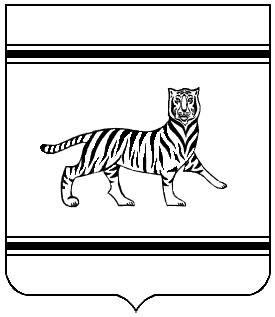 Муниципальное  образование «Валдгеймское сельское поселение»Биробиджанский муниципальный районЕврейской автономной областиСОБРАНИЕ ДЕПУТАТОВРЕШЕНИЕ19.05.2022                                                                                                         № 24с. ВалдгеймО внесении изменений в Реестр муниципальной собственности муниципального образования «Валдгеймское сельское поселение», утвержденный решением Собрания депутатов Валдгеймского сельского поселения от  18.11.2021 № 11 «Об утверждении реестра муниципальной собственности муниципального образования «Валдгеймское сельское поселения на 2021 и 2022 год»	На основании Федерального закона от 06.10.2003 № 131 – ФЗ «Об общих принципах организации местного самоуправления в Российской Федерации» и на основании Устава Валдгеймского сельского поселения Собрание депутатовРЕШИЛО:Внести в Реестр муниципальной собственности муниципального образования «Валдгеймское сельское поселение» утвержденный решением Собрания депутатов Валдгеймского сельского поселения от 18.11.2021 № 11 «Об  утверждении реестра муниципальной собственности муниципального образования «Валдгеймское сельское поселение на 2021 и 2022 год»  изменения,  согласно Приложения № 1.Исключить объекты  недвижимости из реестра муниципальной собственности муниципального образования «Валдгеймское сельское поселение» Биробиджанского муниципального района Еврейской автономной области, согласно Приложения № 2.Контроль за исполнением настоящего решения возложить на постоянную комиссию  Собрания депутатов по бюджету, налогам и сборам (Драпкин И.В.).Опубликовать настоящее решение в средствах массовой информации и на официальном сайте администрации Валдгеймского сельского поселения Биробиджанского муниципального района Еврейской автономной области.Настоящее решение вступает в силу после дня его официального опубликования.Глава сельского поселения                                                    В.А. Брусиловский                                                                                                                                                                                                                                                          Приложение  № 1В Перечень земельных участков сельского поселения- дополнить пунктами  201, 202,203 следующего содержания                                                                                                                                                                                Приложение № 2Перечень объектов недвижимости исключаемых из реестра муниципальной собственности- исключить из реестра пункты 143 и 164№п/пРеестровый номерАдрес(местоположение)Кадастровый номерПлощадь, протяженность, или  иные параметрыКадастровая стоимостьРеквизиты документа  основания  возникновения (прекращения) праваСведения о правообладателе(балансодержатель)2011300201100 м на юго-восток от с. Желтый Яр, Биробиджанского района, ЕАО79:04:1000002:199180000 кв.м79:04:1000002:199-79/009/2022-1 от 04.03.2022Муниципальное образование «Валдгеймское сельское поселение»2021300202940 м на север-запад  от                            с. Аэропорт, БиробиджанскогоРайона, ЕАО79:04:0512002:35157112 кв.м79:04:0512002:351-79/009/2022-1 от04.03.2022Муниципальное образование «Валдгеймское сельское поселение»2031300203910 м на юго-восток от  с. Желтый Яр,Биробиджанского района, ЕАО79:04:1000001:354477888 кв.мРыночная стоимость земельного участка:2418591 руб.79:04:1000001:354-79/009/2022-1 от 04.03.2022Муниципальное образование «Валдгеймское сельское поселение»№п/пРеестровый номерНаименование объектаАдрес (местоположение)Кадастровый номерПлощадь, протяженность (или) иные параметрыхарактеризующиефизические свойства недвижимого имуществаГод постройкиКадастровая стоимость1431200143Жилая квартира в (11 – квартирном доме)ЕАО, Биробиджанский район, с. Аэропорт, ул. Центральная, д. 4, кв. 663,919641641200164Жилая квартира в ( 2 – квартирном доме)ЕАО, Биробиджанский район, с. Желтый Яр, ул. Центральная,  д. 47, кв. 179:04:2600004:16248,31973395284,79